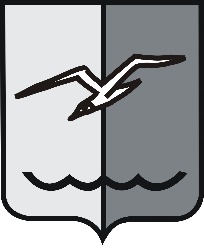 АДМИНИСТРАЦИЯГОРОДСКОГО ОКРУГА ЛОБНЯМОСКОВСКОЙ ОБЛАСТИИзвещениеВ соответствии со статьей 39.18 Земельного кодекса Российской Федерации информируем о возможности предоставлении в аренду земельного участка в кадастровом квартале 50:41:0010327 (предстоит образовать):Земельный участок площадь 892 кв.м, местоположение: Московская область, город Лобня, ул. Дербеневская, вид разрешенного использования – для индивидуального жилищного строительства, категория земель – земли населенных пунктов;Граждане, заинтересованные в предоставлении вышеуказанного земельного участка для индивидуального жилищного строительства, со дня опубликования настоящего извещения в газете «Лобня», на сайте городского округа Лобня www.лобня.рф  и на официальном сайте Российской Федерации www.torgi.gov.ru ,  вправе подать заявление о намерении участвовать в аукционе на право заключения договора аренды земельного участка. Дата и время начала приема заявлений       – 19.10.2021 в 10:00Дата и время окончания приема заявлений – 18.11.2021 в 17:00Дата подведения итогов                                 -  19.11.2021 в 12:00Заявления о намерении участвовать в аукционе на право заключения договора аренды земельного участка принимаются в течение 30 дней со дня опубликования извещения на официальном сайте Российской Федерации www.torgi.gov.ru . в электронной форме посредством государственной информационной системы Московской области "Портал государственных и муниципальных услуг (функций) Московской области", расположенной в информационно-телекоммуникационной сети "Интернет" по электронному адресу: www.uslugi.mosreg.ru (РПГУ), выбрав услугу "Предоставление земельных участков в аренду или собственность на торгах", указав цель обращения - "Подача заявления о намерении участвовать в аукционе в отношении земельного участка, сведения о котором не внесены в ЕГРН".В заявлении необходимо указать:- фамилию, имя, отчество, место жительства заявителя и реквизиты документа, удостоверяющего личность заявителя (для гражданина); К заявлению необходимо приложить:-   копию паспорта (для гражданина);-  документ, подтверждающий полномочия представителя заявителя, в случае, если с заявлением обращается представитель (доверенность, копия паспорта представителя).Форма заявления о намерении участвовать в аукционе на право заключения договора аренды земельного участка размещена на официальном сайте Российской Федерации www.torgi.gov.ru.Ознакомиться с документацией в отношении земельного участка, в том числе со схемой расположения земельного участка, можно с момента приема заявлений по адресу: Московская обл., г. Лобня, ул. Ленина, д.21, 3 этаж, каб. № 317, контактный телефон: 8 (495) 577-31-05 (приемный день - Вторник, часы приема - с 10 час. 00 мин. до 17 час. 00 мин., перерыв на обед – с 13 час. 00 мин. до 14 час. 00 мин.).Заместитель Главы Администрациигородского округа Лобня								О.В.Петрова